Guidance from ICG-WIGOS-6 and EC-69(Submitted by the Secretariat)Action proposedThe session will be informed on relevant guidance from ICG-WIGOS-6 and EC-69 to be taken into account. References:Sixth session of the Inter-Commission Coordination Group on the WMO Integrated Global Observing System (January 2017)Sixty-night session of the WMO Executive Council (Geneva, 10 - 17 May 2017); Doc.5.1(2), (http://meetings.wmo.int/EC-69/English/Forms/AllItems.aspx)____________3.1	GUIDANCE FROM ICG-WIGOS -6 (January 2017)3.1.1	ICG-WIGOS agreed with the recommendations from the Chair, WEdB of a) the scope of WEdB and its Terms of Reference should include the Guide to WIGOS, not just the “initial version”; b) all new and updated WIGOS regulatory and guidance material should be reviewed by WEdB before being submitted to any WMO constituent body session for approval. WEdB does not prepare the content of regulatory and guidance material, but it provides a place where materials from many different sources can be reviewed and cross-checked for to ensure consistency and avoidance of repetition or gaps, to guide the work of authors and the Secretariat3.1.2	ICG-WIGOS agreed that any draft material should be submitted to WEdB to ensure consistency and avoidance of repetition or gaps, to guide the work of authors and the Secretariat. 3.1.3	It endorsed the timeline for further development of the WIGOS Regulatory Material for the Manual on WIGOS and the guidance material for the Guide to WIGOS as presented in Annex of ICG-WIGOS-6/Doc.5.2.3.2 	GUIDANCE FROM EC-69 (May 2017)3.3.1	EC-69 adopted the updated Appendix 2.4 and the attachment to Appendix 2.4 and the updated Section 8 of the Manual on the WMO Integrated Global Observing System (WMO-No. 1160), with effect from 1 January 2018.3.3.2	The Council further decided that the attachment to Appendix 2.4 will be extracted from the Manual and be processed separately as a stand-alone attachment in order to facilitate frequent updating of its technical content, and that the code tables from the current annex to the attachment to Appendix 2.4 be removed and included in the Manual on Codes (WMO-No. 306).3.3.3	The Council decided to adopt the initial version of the Guide to the WMO Integrated Global Observing System with effect from 1 July 2018; EC-69 requested the Inter-Commission Coordination Group on WIGOS to finalize the initial version of the Guide with additional guidance material.3.3.4	The Council requested the ICG-WIGOS to further develop and enhance the Guide with additional material as it becomes available in accordance with Resolution 2 (EC-68).__________World Meteorological Organization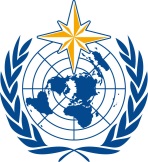 Inter-Commission Coordination Group On WIGOS/WIGOS Editorial Board Second Session
Geneva, Switzerland, 31 Oct -3 Nov 2017/ World Meteorological OrganizationInter-Commission Coordination Group On WIGOS/WIGOS Editorial Board Second Session
Geneva, Switzerland, 31 Oct -3 Nov 2017Submitted by:
5.09.2017Summary and purpose of documentThis document provides relevant guidance from ICG-WIGOS-6 and EC-69.